Januar og februar på Gul
    Tema:Språk.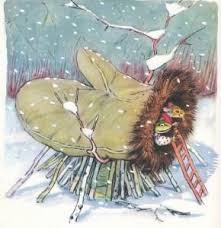 HeiVelkommen tilbake til det nye året 2022. Vi har hatt en veldig rolig og fin julemåned på gul avdeling. Barna har baket pepperkaker, malt vinterbilder, og laget julegaver. Selv om covid restriksjonene forhindret noe av det planlagte opplegget vårt, så har det ikke manglet på hyggelige øyeblikk på avdelingen. De voksne har vært så flinke å være nytenkende og løsningsfokusert for å få det til på best mulig måte for alle. Så selv om julebesøk og frokoster har falt bort, så har vi gjort veldig mye å skape den koselige julestemningen. Ved å ha julefrokost på avdelingen, det har neppe vært en dag uten at barna har spist pepperkaker og mandariner, og vi har hatt kjempekoselige adventsamlinger på avdelingen med rollespill og kjekke julesanger. Vil også takke dere foreldre med å være så tålmodig, og vi skjønner at disse nye restriksjoner har vært en påkjenning for mange. I januar og februar måned jobber vi med eventyret om Skinnvotten, som er et russisk eventyr oversatt av Alf Prøysen. Her tar vi for oss fagområdene språk, kommunikasjon og tekst, antall, rom og form og natur, miljø og teknikk. Gjennom fagområde språk, kommunikasjon og tekst vil vi at barna blir:Språklig bevisst på ulike uttrykk, tydelig uttalelse av ord og bruk av ulike gester og mimikk.Bekjent med et kjent og kjært eventyr og eventyrets oppbygning: kjent med figurene i eventyret, det moralske budskapet og handlingen.Bli kjent og få en begynnende forståelse for de ulike preposisjoner i eventyret og hva de betyr: inni votten, oppå votten, utenforbi votten.Antall, rom og form:Tallet syv går igjen i eventyret, vi teller etter hvert som dyrene beveger seg inni votten.At barna blir kjent med kontraster i eventyret: dyrene har mørke og lyse stemme, i votten blir det trangere ettersom dyrene flytter inn. Vi blir kjent med at rom og form; passformen i votten som blir innskrenket, dyrene blir større og større.Natur, miljø og teknikkVi reflekterer sammen med barna om hvor dyrene sover: inne eller ute, men det er kaldt ute, dyrene trenge ly fra været. En skinnvott er varm, hvor sover dyrene?Vi tur finner vi skinnvotten og dyrene. Vi finner gode steder hvor dyrene kan gjemme seg. Hvor har dyrene gjemt seg, vi prøver å finne de.Vi utforsker naturen og øve oss å gå i ulent terreng.I rammeplanenside 29 står det: «Barnehagen må sørge for at alle barn får varierte og positive erfaringer med å bruke språket som kommunikasjonsmiddel, som redskap for tenkning og som uttrykk for egne tanker og følelser. Alle barn må få et rikt og variert språkmiljø i barnehagen.»Rundt Karnevalsmarkering har vi fokus på rytmeinstrumenter, farger og musikk: Fagområde kunst, kultur og kreativitet legge til rette tilhørighet gjennom fellesopplevelser av musikk, musikkinstrumenter, rytmer og deltakelse. «I barnehagen skal barna får estetiske erfaringer med kunst og kultur i ulike former og organisert på måter som gir barna anledning til utforsking, fordypning og progresjon» (rammeplanen s.50)Barna får tilhørighet ved å kunne utrykke sin glede gjennom rytme, tak og dans. I sangene i samlingen blir de kjent de ulike melodier og tekster.De hører takt og rytme gjennom musikkinstrumenter, og hører ulike lydene som instrumentene lager. Og får prøve å spille selv.Sanger bidrar til god språkstimulering, ved å bruke de faste sangene, så blir barna kjent med sangene som repeterer seg ofte på avdelingen. Dans stimulerer den kreative sansen hos barnet der dansen er fri. Sang og dans gir gode aktivitetsmøter mellom barna, der barna deltar på lik nivå og man møter mangfoldet gjennom ulik kulturarv. Stimulere grovmotoriske ferdigheter som balanse, bygger opp muskelaturen, koordinasjonsevne og fleksibilitet.Hele året skal vi i tillegg konsentrere vårt arbeid på relasjoner og følelser. Vi skal sette navn på de ulike følelsene barna uttrykker og prate med de om det. Barna skal øve seg på å dele leker og vente på tur slik at alle føler seg respektert og inkludert i leken. Vi begynner å ta tak i barnas begynnende sosialkompetanse, hvordan de samarbeider med andre barn og samhandle med hverandre. Vi overføre betydningen å være gode med hverandre og hvordan man kan være en god venn.Praktisk informasjon:Hver fredag blir det servert fisk til middag til barna som blir levert fra storkjøkken i Stavanger Kommune. Lunsjen får barna fire ulike fiskeretter ulike uker.3.januar er det PLANLEGGINGSDAG!  TEMAGRUPPESAMLINGENE
Det blir 2 temagruppesamlinger for hver gruppe pr. uke (mandager, tirsdager og fredager).  
I temagruppene skal vi blir det fokus på språk og språklek. Vi kommer også til å ha noe fokus på fargene rød, blå og gul, og følelser.MÅNEDENS FORTELLINGER
Månedens fortelling er det russiske eventyret om skinnvotten oversatt av Alf Prøysen. Boka kan lånes på biblioteket eller kjøpes rimelig hos bokhandel for de som vil lese den hjemme.
MÅNEDENS SANGER
Bjørnen sover, en fin sanglek hvor barna later som de er sovende bjørner. Barnas første møte med rollelek. I tillegg skal vi øve på noen regler med bruk av konkreter. Her snakker vi også om farger.I tilegg skal vi ha noen sanger og regler om skogsdyra: Reven, rotta og grisen, og en egen sang til hvert dyr.EGENVALGTE AKTIVITETER
Med egenvalgte aktiviteter menes at barna velger hva de ønsker å leke med (frilek), vi (spør) legger til rette bl.a. tegnesaker, puslespill, formingsmasse, musikk og bøker. PERIODE-PLAN – SpråkUKEMANDAGTIRSDAGONSDAGTORSDAGFREDAG  103.01

Planleggingsdag04.01Kl 9.00:Samling om følelserVi har selvvalgte aktiviteter i dag.05.01                                              Kl 9.30:TURDAGVi blir kjent med nærmiljøet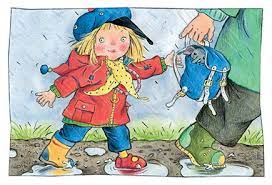 06.01
kl 9.00:MØTEDAGVi passer på hverandres barn.07.01Kl 9.00:Samling om følelserGrupper: Selvvalgte aktiviteterFisk til lunsj  210.01KL. 9.00Introduksjon om skinnvotten
kl 10.00Grupper: Vi lager fuglemat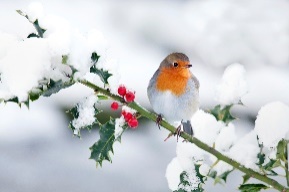 11.01KL. 9.00EventyrsamlingOm skinnvotten
Kl 10.00Grupper i dag:Vi lager fuglemat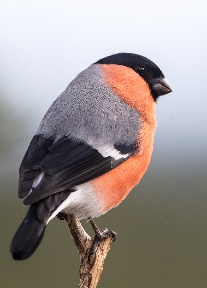 12.01                      KL. 9.30
TURDAG
Vi går tur i ulent terreng.Samling:     BURSDAG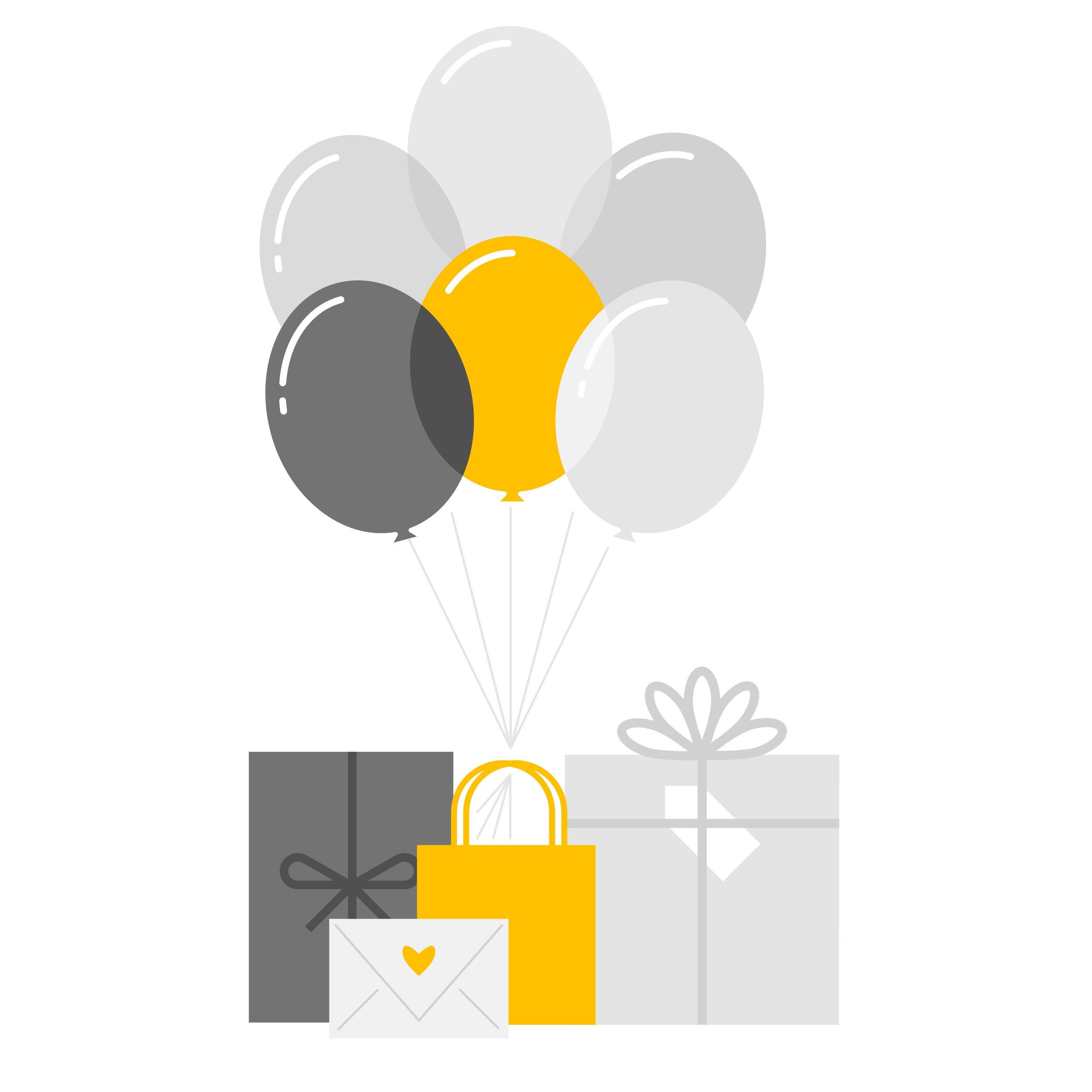 13.01 KL. 9.00MØTEDAG Vi passer hverandres barnSamling:Følelser14.01KL. 10.00Grupper:MinirørisFuglematFisk til lunsjUKEMANDAGTIRSDAGONSDAGTORSDAGFREDAG   317.01
KL. 9.00

Skinnvottenkl 10.00Grupper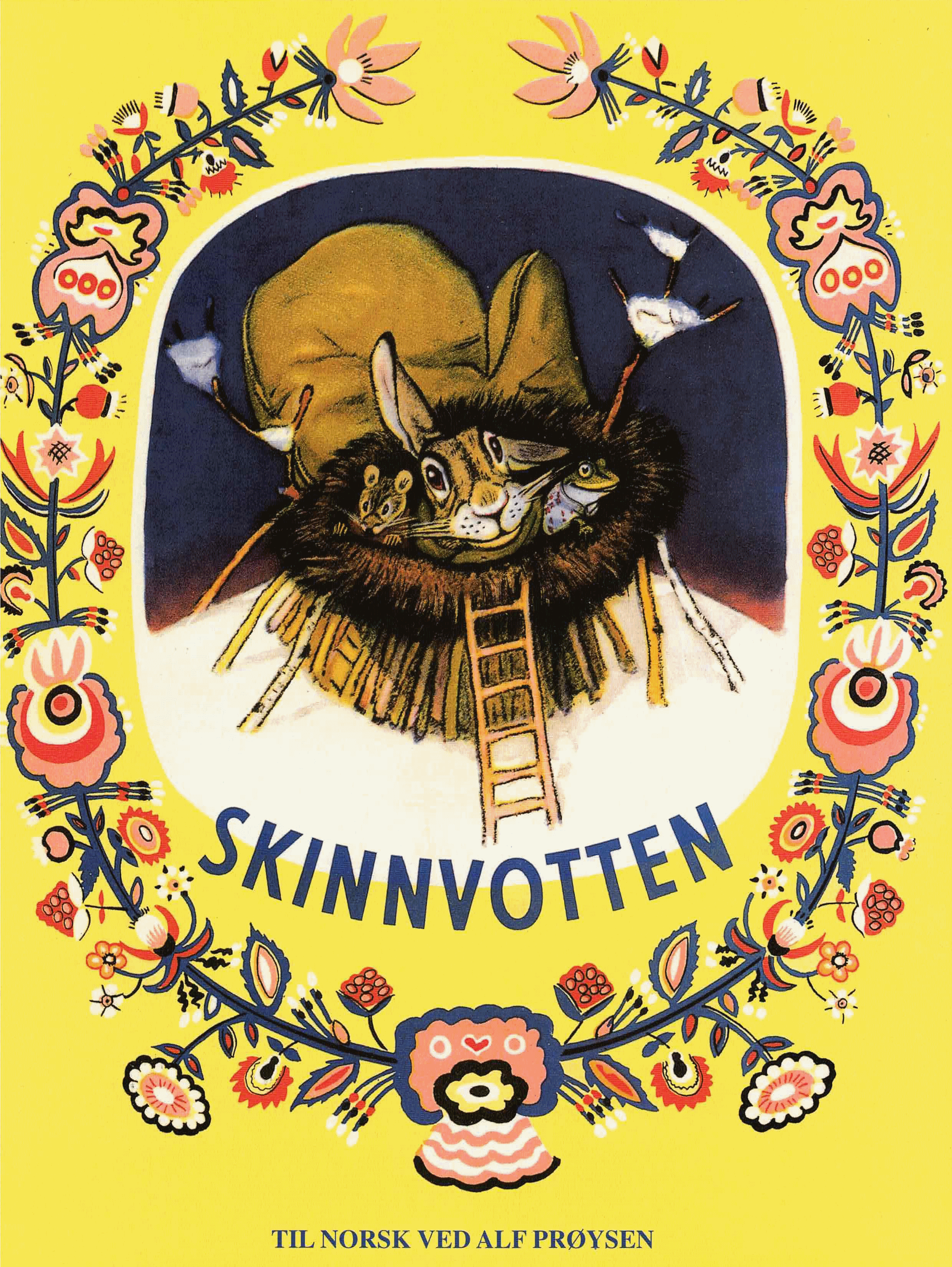 18.01
KL. 9.00
 Skinnvottenkl 10.00Grupper19.01KL. 9.30TURDAGVi blir kjent med Storhaug bydel.Samling:Følelser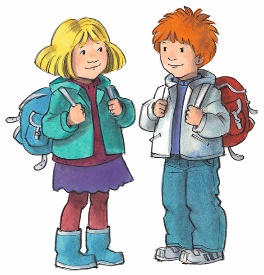 20.01KL. 9.00MØTEDAGSamling:Følelser21.01
KL. 10.00Grupper:Minirøris/fysisk aktivitetFisk til lunsj424.01KL. 9.00EventyrsamlingOm skinnvottenKl 10.00Grupper i dag:Klippe og lime dyr i votten-male25.01KL. 9.00EventyrsamlingOm skinnvottenKl 10.00Grupper i dag:Klippe og lime dyr i votten-male26.01TURDAGVi går tur i ulent terreng.Samling:Følelser27.01MØTEDAGVi passer de andre avdelingene sine barn.Samling: FølelserLage islykter i melkekartonger28.01KL. 9.00Fellessamling om følelser.Kl 10.00:Grupper:HinderløpeUKEMANDAGTIRSDAGONSDAGTORSDAGFREDAG531.01KL. 9.00: EventyrsamlingKl 10.00Grupper i dag:Vi lager rytmeinstrumenter til karneval/morskort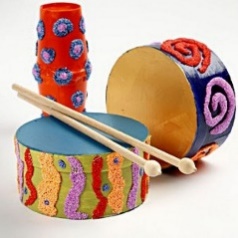 01.02KL. 9.00EventyrsamlingKl 10.00Grupper i dag:Vi lager rytmeinstrumenter til karneval/morskort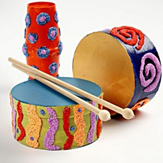 02.02KL 9.30TURDAGVi blir kjent med nærmiljøetKl 13.30Samling omFølelser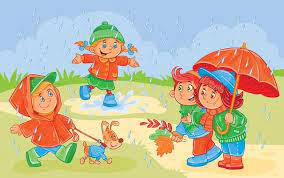 03.02Kl 9.30MØTEDAGVi passer de andre avdelingene sine barn.04.02Kl 9.00:Fellessamling om følelser.Kl 10.00:GrupperLage rytmeinstrumenter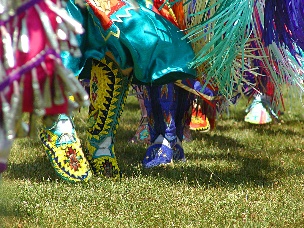 607.02KL. 9.00:EventyrsamlingKl 10.00: Grupper:Lage  karnevalskatter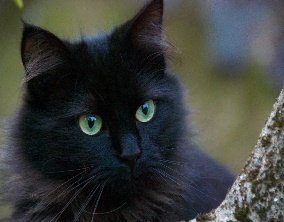 08.02KL. 9.20EventyrsamlingKl 10.00:Grupper:Lage karnevalskatter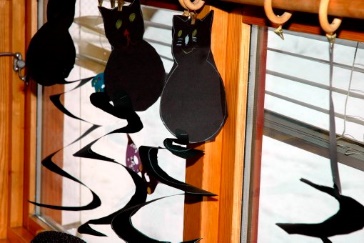 09.02KL 9.30TURDAGVi blir kjent med nærmiljøetKl 13.30Samling Følelser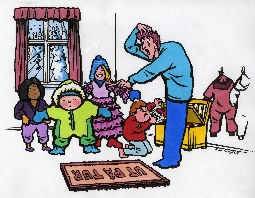 10.02Kl 9.30MØTEDAGVi passer de andre avdelingene sine barn.Ansiktsmaling11.02KarnevalVi slår katta ut av sekken og har pølser til lunsj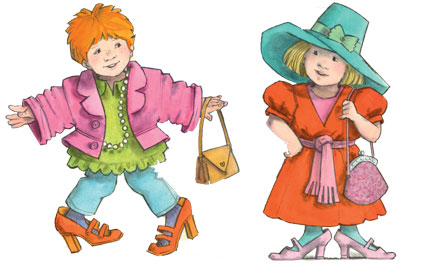 714.02KL. 9.00:EventyrsamlingKl 10.00: Grupper:Fastelavensris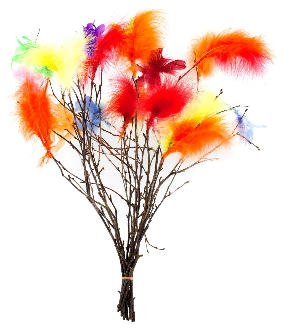 15.02KL. 9.00:EventyrsamlingKl 10.00: Grupper:Fastelavensris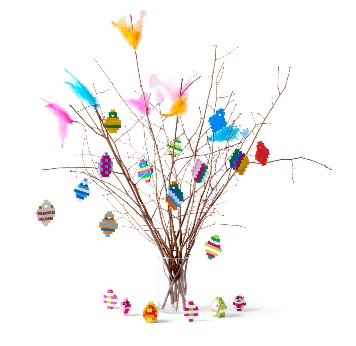 16.02KL 9.30TURDAGVi blir kjent med nærmiljøetKl 13.30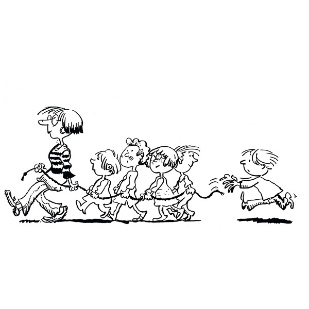 17.02Kl 9.30MØTEDAGVi passer de andre avdelingene sine barn.18.02Kl 9.00:Fellessamling om følelser.Kl 10.00:Grupper:Minirøris821.02KL. 9.00:EventyrsamlingKl 10.00: Grupper:Bake boller til fastelaven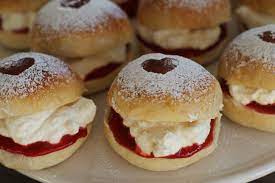 22.02KL. 9.00:EventyrsamlingKl 10.00: Grupper:Bake boller til fastelaven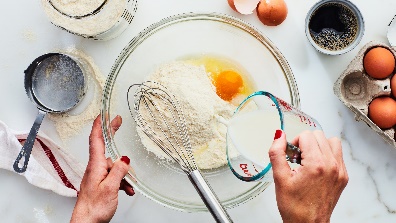 23.02KL 9.30TURDAGVi blir kjent med nærmiljøetKl 13.30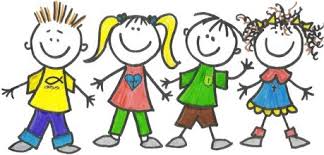 24.02Kl 9.30MØTEDAGVi passer de andre avdelingene sine barn.25.02Kl 9.00:Fellessamling om følelser.Kl 10.00:Grupper:Ball-lek og fallskjermPeriodens litteratur:Periodens fokusordord:Periodens rim/regle:Periodens sanger:Hovedfokus denne måneden er eventyret om SkinnvottenFortelle eventyret, bruke eventyrs kasse med konkreter og figurer. Barnet lærer seg om de ulike dyrenavnene.Villsvinet Trynebrett, Friskefrosk Langelår, Pilemus Silkehår, Haremann Hopsadans; Revemor Silkesvans; Ulven aldrimett og Bamsefar Labbdiger
Vente på tur, dele, trøste, venn, forsiktig, kos, sint, trist, redd og glad.Reven, rotta og grisen.Dyr som bor i skogen-Bjørnen sover-Pinnsvinfamilien-Krøllet hale-Haren uti gresset-Når en liten mus skal ut og gå-Mikkel rev-Små froskenePeriodens formingsaktivitet:Periodens grovmotoriske lek:Periodens språkleker:Periodens turer:-Lime silkepapir- pusle-Tegne
-Leker med perler og soppebrett-Votter med pom-pom-pinsett-lime figurer i vottenBevegelser etter periodens sanger og dramatisering av bjørnenes husMinirøris, hinderløpe og grovmotorisk lek.Kims lekMed blå farger og klær
Preposisjonslek-Skyggeteater-kosedyrVi fortsette å utforske nye turmål i nærmiljøet og gå i ulent terreng.